Colegio San Luis de Alba 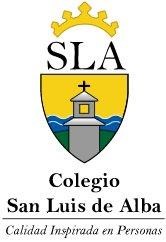 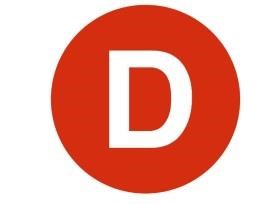 Carta de patrocinio Yo, GIORGIO JACKSON DRAGO, representante de la ciudadanía bajo el cargo de Diputado Región Metropolitana,  declaro mi patrocinio a la iniciativa juvenil de ley “Ley de Utilización de Energía Renovable para Sectores Rurales en Chile” presentada por los alumnos de Colegio San Luis de Alba, de la Región de Los Ríos, dentro del marco del Torneo Delibera  2015 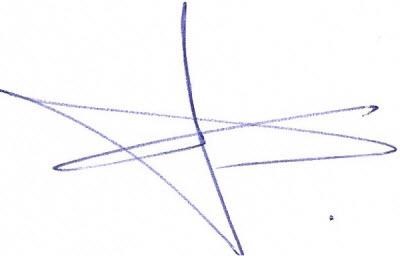 GIORGIO JACKSON DRAGO DIPUTADO DISTRITO 22 Fecha: Valdivia, 30 de septiembre de 2015 